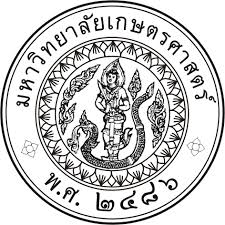 มหาวิทยาลัยเกษตรศาสตร์แบบใบลาเข้ารับการตรวจเลือก หรือเข้ารับการเตรียมพล	เขียนที่ 		วันที่	เดือน		พ.ศ.	เรียน			ข้าพเจ้า		ตำแหน่ง	ภาควิชา/กอง/ฝ่าย	คณะ/สำนัก/สถาบัน	ได้รับหมายเรียกของ	ที่	ลงวันที่	เดือน	พ.ศ.	ให้เข้ารับการ	ณ ที่		ตั้งแต่วันที่	เดือน	พ.ศ.	ถึงวันที่	เดือน	พ.ศ.	มีกำหนด	วัน	ลงชื่อ	ผู้ขออนุญาต		(	)